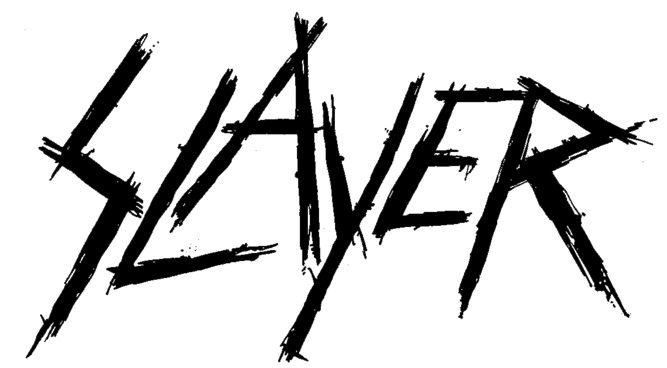 FOR IMMEDIATE RELEASESATURDAY, JUNE 6 - CELEBRATE THEINTERNATIONAL DAY OF SLAYER ON DEMANDWITH “THE REPENTLESS KILLOGY” MOTION PICTURELOS ANGELES, CA - Friday, June 5, 2020 — At midnight tomorrow, Saturday, June 6, for the first time since its theatrical and DVD/Blu-ray release last November, the motion picture “Slayer:  The Repentless Killogy” will make its VIDEO ON DEMAND debut.  The release is in celebration of tomorrow's “International Day of Slayer,” the annual heavy metal holiday that commemorates the uncompromising, loud and defiant music of the iconic thrash/punk/metal band SLAYER.  Since the holiday’s inception 18 years ago, every June 6, Slayer fans have staged a “Slay-out," skipping work or school in favor of spending the day listening to Slayer at nuclear blast level, in their car, at home, or the public place of their choice.  However, this year, to make sure every Slayer acolyte stays lean and mean, the "International Day of Slayer" can be saluted in the privacy and comfort of your own home - a “Slay-In."  As part of the celebration, the feature film will premiere at the special rate of $6.66 USD for one week, with 50% of the proceeds, donated on behalf of Slayer, Nuclear Blast and Global Merchandising Services, earmarked for Live Nation’s Crew Nation charity to help support live music road crew members who have been directly impacted as a result of COVID-19.  Check out the trailer for the film here;  pre-order “Slayer:  The Repentless Killogy” ON DEMAND VIDEO here.Part One of “Slayer:  The Repentless Killogy” motion picture was written and directed by BJ McDonnell, who conceived and directed the three brutal music videos - “You Against You,” “Repentless,” and “Pride in Prejudice”-  for Slayer’s final studio album Repentless (2015).  The film opens with the three music videos assembled as one chronological storyline, and then segues into a present-time narrative written and filmed especially for this motion picture.  Part One stars many of the actors who appeared in the original video series: Jason Trost (“Beats of Rage,” “Hatchet III”), as Wyatt,  Danny Trejo (“Machete,” “From Dusk Til Dawn”), Richard Speight (“Band of Brothers,” “Supernatural”), Derek Mears (“Agents of S.H.I.E.L.D.”), Jessica Pimentel (“Orange Is The New Black”), Tyler Mane (“X-Men,” “Halloween !!”), Bill Moseley (“The Devil’s Rejects,” “The Texas Chainsaw Massacre 2”), Caroline Williams (“The Texas Chainsaw Massacre 2,” “Sharknado 4”), and Sean Whalen (“Twister,” “The People Under The Stairs”).  Part Two features Slayer’s entire live set performed at the Los Angeles Forum on August 5, 2017 and was directed by Wayne Isham who has directed videos for artists including Metallica, Foo Fighters, Michael Jackson, Kelly Clarkson, and Britney Spears.  Presented in front of one of the most striking stage productions of the band’s career, Slayer performs fan-favorites including “South of Heaven,” “War Ensemble,” “Mandatory Suicide,” “Dead Skin Mask,” “Raining Blood,” and “Angel of Death.”For the “Slayer:  The Repentless Killogy” feature, the band - Tom Araya, Kerry King, Gary Holt and Paul Bostaph - were filmed discussing the Repentless album, Slayer fans, being a member of The Big Four, and more on “A Prequel to Slaying…” available here.*     *     *After making some of the most brutal, breathtakingly aggressive, all-hell's-a-breaking-loose music ever created, being one of the four bands that defined an entire musical genre and being the band that other heavy acts are measured against and aspire to...after 38 years, releasing 12 studio albums, multiple live recordings, compilations, live video and two box sets, playing nearly 3000 concerts in all corners of the world, receiving countless awards including five Grammy nominations and two Grammy awards, Gold records and other accolades...having its own exhibit in the Smithsonian Institute, gracing hundreds of magazine covers, experiencing the devastating loss of a founding brother, and even appearing on "The Tonight Show," the Age of Slayer, one of the greatest thrash/metal/punk bands of this or any age, came to an end on November 30, 2019 when the band wrapped up its Final World Tour with two sold-out nights at the Los Angeles Forum.  On its final tour, Slayer performed more than 140 shows in 20 countries and 40 U.S. states.  Long live Slayer.  #     #     #